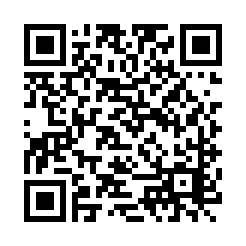 高松市立みんなの病院FAX診療申込書高松市立みんなの病院FAX診療申込書高松市立みんなの病院FAX診療申込書高松市立みんなの病院FAX診療申込書高松市立みんなの病院FAX診療申込書FAX番号　　　0120-834-224（県内専用）　又は　087-813-6799FAX番号　　　0120-834-224（県内専用）　又は　087-813-6799FAX番号　　　0120-834-224（県内専用）　又は　087-813-6799FAX番号　　　0120-834-224（県内専用）　又は　087-813-6799FAX番号　　　0120-834-224（県内専用）　又は　087-813-6799フリーダイヤルは県内からのみご利用いただけます。患者様プライバシー保護のため、おかけ間違いの無いようお願いいたします。フリーダイヤルは県内からのみご利用いただけます。患者様プライバシー保護のため、おかけ間違いの無いようお願いいたします。フリーダイヤルは県内からのみご利用いただけます。患者様プライバシー保護のため、おかけ間違いの無いようお願いいたします。フリーダイヤルは県内からのみご利用いただけます。患者様プライバシー保護のため、おかけ間違いの無いようお願いいたします。フリーダイヤルは県内からのみご利用いただけます。患者様プライバシー保護のため、おかけ間違いの無いようお願いいたします。【貴施設名】病院・医院･ｸﾘﾆｯｸ病院・医院･ｸﾘﾆｯｸ科【医師名】先生　　先生　　先生　　【住所】〒　　　－〒　　　－〒　　　－【TEL】（　　　）　　　－【TEL】（　　　）　　　－【FAX】（　　　）　　　－【FAX】（　　　）　　　－受診希望科希望医師科医師医師希望来院日　　　　　年　　　月　　　日（　　　曜日）　　　時　　　分　　　　　年　　　月　　　日（　　　曜日）　　　時　　　分　　　　　年　　　月　　　日（　　　曜日）　　　時　　　分③　当日希望来院日②　　　　　　年　　　月　　　日（　　　曜日）　　　時　　　分②　　　　　　年　　　月　　　日（　　　曜日）　　　時　　　分②　　　　　　年　　　月　　　日（　　　曜日）　　　時　　　分④　いつでもよいフリガナフリガナ男・女生年月日生年月日生年月日明 ・ 大昭 ・ 平令西暦年 　 　月 　　日生（　　　　　歳）患者氏名患者氏名（旧姓　　　　　　　）（旧姓　　　　　　　）（旧姓　　　　　　　）男・女生年月日生年月日生年月日明 ・ 大昭 ・ 平令西暦年 　 　月 　　日生（　　　　　歳）患者住所連絡先患者住所連絡先〒　　　　－℡（　　　　　　）　　　　　―　　　　　　　※　休日中に予約変更をお願いする場合があるので、可能でしたら連絡先をご記入ください〒　　　　－℡（　　　　　　）　　　　　―　　　　　　　※　休日中に予約変更をお願いする場合があるので、可能でしたら連絡先をご記入ください〒　　　　－℡（　　　　　　）　　　　　―　　　　　　　※　休日中に予約変更をお願いする場合があるので、可能でしたら連絡先をご記入ください〒　　　　－℡（　　　　　　）　　　　　―　　　　　　　※　休日中に予約変更をお願いする場合があるので、可能でしたら連絡先をご記入ください〒　　　　－℡（　　　　　　）　　　　　―　　　　　　　※　休日中に予約変更をお願いする場合があるので、可能でしたら連絡先をご記入ください〒　　　　－℡（　　　　　　）　　　　　―　　　　　　　※　休日中に予約変更をお願いする場合があるので、可能でしたら連絡先をご記入ください〒　　　　－℡（　　　　　　）　　　　　―　　　　　　　※　休日中に予約変更をお願いする場合があるので、可能でしたら連絡先をご記入ください〒　　　　－℡（　　　　　　）　　　　　―　　　　　　　※　休日中に予約変更をお願いする場合があるので、可能でしたら連絡先をご記入ください〒　　　　－℡（　　　　　　）　　　　　―　　　　　　　※　休日中に予約変更をお願いする場合があるので、可能でしたら連絡先をご記入ください画像の有無画像の有無有種類　 　　CT ・ MRI ・ XP ・ PET-CT撮影時期　　　　　　　　　年　　 　月頃種類　 　　CT ・ MRI ・ XP ・ PET-CT撮影時期　　　　　　　　　年　　 　月頃種類　 　　CT ・ MRI ・ XP ・ PET-CT撮影時期　　　　　　　　　年　　 　月頃種類　 　　CT ・ MRI ・ XP ・ PET-CT撮影時期　　　　　　　　　年　　 　月頃種類　 　　CT ・ MRI ・ XP ・ PET-CT撮影時期　　　　　　　　　年　　 　月頃　無　無　無高松市立みんなの病院受診歴（旧　高松市民病院、香川診療所）高松市立みんなの病院受診歴（旧　高松市民病院、香川診療所）高松市立みんなの病院受診歴（旧　高松市民病院、香川診療所）高松市立みんなの病院受診歴（旧　高松市民病院、香川診療所）（　有　・　無　・　不明　）（　有　・　無　・　不明　）（　有　・　無　・　不明　）医師への事前連絡医師への事前連絡医師への事前連絡（　有　・　無　）現在貴院に□ 外来通院中 （　□ 保険診療　　□ 事故　　□ 労災　　□ その他　）□ 入院中 （　□ ＤＰＣ対象　　□ ＤＰＣ対象外　）　□ 介護施設入中（　　　　　　　　　　）□ 外来通院中 （　□ 保険診療　　□ 事故　　□ 労災　　□ その他　）□ 入院中 （　□ ＤＰＣ対象　　□ ＤＰＣ対象外　）　□ 介護施設入中（　　　　　　　　　　）□ 外来通院中 （　□ 保険診療　　□ 事故　　□ 労災　　□ その他　）□ 入院中 （　□ ＤＰＣ対象　　□ ＤＰＣ対象外　）　□ 介護施設入中（　　　　　　　　　　）□ 外来通院中 （　□ 保険診療　　□ 事故　　□ 労災　　□ その他　）□ 入院中 （　□ ＤＰＣ対象　　□ ＤＰＣ対象外　）　□ 介護施設入中（　　　　　　　　　　）□ 外来通院中 （　□ 保険診療　　□ 事故　　□ 労災　　□ その他　）□ 入院中 （　□ ＤＰＣ対象　　□ ＤＰＣ対象外　）　□ 介護施設入中（　　　　　　　　　　）□ 外来通院中 （　□ 保険診療　　□ 事故　　□ 労災　　□ その他　）□ 入院中 （　□ ＤＰＣ対象　　□ ＤＰＣ対象外　）　□ 介護施設入中（　　　　　　　　　　）□ 外来通院中 （　□ 保険診療　　□ 事故　　□ 労災　　□ その他　）□ 入院中 （　□ ＤＰＣ対象　　□ ＤＰＣ対象外　）　□ 介護施設入中（　　　　　　　　　　）□ 外来通院中 （　□ 保険診療　　□ 事故　　□ 労災　　□ その他　）□ 入院中 （　□ ＤＰＣ対象　　□ ＤＰＣ対象外　）　□ 介護施設入中（　　　　　　　　　　）□ 外来通院中 （　□ 保険診療　　□ 事故　　□ 労災　　□ その他　）□ 入院中 （　□ ＤＰＣ対象　　□ ＤＰＣ対象外　）　□ 介護施設入中（　　　　　　　　　　）□ 外来通院中 （　□ 保険診療　　□ 事故　　□ 労災　　□ その他　）□ 入院中 （　□ ＤＰＣ対象　　□ ＤＰＣ対象外　）　□ 介護施設入中（　　　　　　　　　　）【主訴又は傷病名】できるだけ紹介状（診療情報提供書）の添付をお願いします。	【主訴又は傷病名】できるだけ紹介状（診療情報提供書）の添付をお願いします。	【主訴又は傷病名】できるだけ紹介状（診療情報提供書）の添付をお願いします。	【主訴又は傷病名】できるだけ紹介状（診療情報提供書）の添付をお願いします。	【主訴又は傷病名】できるだけ紹介状（診療情報提供書）の添付をお願いします。	【主訴又は傷病名】できるだけ紹介状（診療情報提供書）の添付をお願いします。	【主訴又は傷病名】できるだけ紹介状（診療情報提供書）の添付をお願いします。	【主訴又は傷病名】できるだけ紹介状（診療情報提供書）の添付をお願いします。	【主訴又は傷病名】できるだけ紹介状（診療情報提供書）の添付をお願いします。	【主訴又は傷病名】できるだけ紹介状（診療情報提供書）の添付をお願いします。	【主訴又は傷病名】できるだけ紹介状（診療情報提供書）の添付をお願いします。	※紹介状（診療情報提供書）を添付の場合は、上記のご記入は不要です。〈医療関係者各位〉 1．このFAX診療申込書により当院での外来受診の待ち時間短縮を図ります。 2．受付時間内にお申し込みをいただいた場合、なるべく20分以内に予約受付票を返信いたします。3．患者様には＜予約受付票・診療情報提供書＞をお渡しください。4．妊婦さんをご紹介いただく場合は【妊婦紹介用FAX診療申込書】を御利用ください。平日８時30分～17時の対応となります。また、平日17時以降にお受けしたFAX診療申込予約についても翌平日の８時30分以降の対応となります。5．放射線科検査予約は放射線科受付へ連絡してください。※平日８時30分～17時（代表：087-813-7171）6．当日の診療申し込みは各診療科の医師に、緊急時はホットラインに直接お電話にて連絡をお願いします。 ※紹介状（診療情報提供書）を添付の場合は、上記のご記入は不要です。〈医療関係者各位〉 1．このFAX診療申込書により当院での外来受診の待ち時間短縮を図ります。 2．受付時間内にお申し込みをいただいた場合、なるべく20分以内に予約受付票を返信いたします。3．患者様には＜予約受付票・診療情報提供書＞をお渡しください。4．妊婦さんをご紹介いただく場合は【妊婦紹介用FAX診療申込書】を御利用ください。平日８時30分～17時の対応となります。また、平日17時以降にお受けしたFAX診療申込予約についても翌平日の８時30分以降の対応となります。5．放射線科検査予約は放射線科受付へ連絡してください。※平日８時30分～17時（代表：087-813-7171）6．当日の診療申し込みは各診療科の医師に、緊急時はホットラインに直接お電話にて連絡をお願いします。 ※紹介状（診療情報提供書）を添付の場合は、上記のご記入は不要です。〈医療関係者各位〉 1．このFAX診療申込書により当院での外来受診の待ち時間短縮を図ります。 2．受付時間内にお申し込みをいただいた場合、なるべく20分以内に予約受付票を返信いたします。3．患者様には＜予約受付票・診療情報提供書＞をお渡しください。4．妊婦さんをご紹介いただく場合は【妊婦紹介用FAX診療申込書】を御利用ください。平日８時30分～17時の対応となります。また、平日17時以降にお受けしたFAX診療申込予約についても翌平日の８時30分以降の対応となります。5．放射線科検査予約は放射線科受付へ連絡してください。※平日８時30分～17時（代表：087-813-7171）6．当日の診療申し込みは各診療科の医師に、緊急時はホットラインに直接お電話にて連絡をお願いします。 ※紹介状（診療情報提供書）を添付の場合は、上記のご記入は不要です。〈医療関係者各位〉 1．このFAX診療申込書により当院での外来受診の待ち時間短縮を図ります。 2．受付時間内にお申し込みをいただいた場合、なるべく20分以内に予約受付票を返信いたします。3．患者様には＜予約受付票・診療情報提供書＞をお渡しください。4．妊婦さんをご紹介いただく場合は【妊婦紹介用FAX診療申込書】を御利用ください。平日８時30分～17時の対応となります。また、平日17時以降にお受けしたFAX診療申込予約についても翌平日の８時30分以降の対応となります。5．放射線科検査予約は放射線科受付へ連絡してください。※平日８時30分～17時（代表：087-813-7171）6．当日の診療申し込みは各診療科の医師に、緊急時はホットラインに直接お電話にて連絡をお願いします。 ※紹介状（診療情報提供書）を添付の場合は、上記のご記入は不要です。〈医療関係者各位〉 1．このFAX診療申込書により当院での外来受診の待ち時間短縮を図ります。 2．受付時間内にお申し込みをいただいた場合、なるべく20分以内に予約受付票を返信いたします。3．患者様には＜予約受付票・診療情報提供書＞をお渡しください。4．妊婦さんをご紹介いただく場合は【妊婦紹介用FAX診療申込書】を御利用ください。平日８時30分～17時の対応となります。また、平日17時以降にお受けしたFAX診療申込予約についても翌平日の８時30分以降の対応となります。5．放射線科検査予約は放射線科受付へ連絡してください。※平日８時30分～17時（代表：087-813-7171）6．当日の診療申し込みは各診療科の医師に、緊急時はホットラインに直接お電話にて連絡をお願いします。 ※紹介状（診療情報提供書）を添付の場合は、上記のご記入は不要です。〈医療関係者各位〉 1．このFAX診療申込書により当院での外来受診の待ち時間短縮を図ります。 2．受付時間内にお申し込みをいただいた場合、なるべく20分以内に予約受付票を返信いたします。3．患者様には＜予約受付票・診療情報提供書＞をお渡しください。4．妊婦さんをご紹介いただく場合は【妊婦紹介用FAX診療申込書】を御利用ください。平日８時30分～17時の対応となります。また、平日17時以降にお受けしたFAX診療申込予約についても翌平日の８時30分以降の対応となります。5．放射線科検査予約は放射線科受付へ連絡してください。※平日８時30分～17時（代表：087-813-7171）6．当日の診療申し込みは各診療科の医師に、緊急時はホットラインに直接お電話にて連絡をお願いします。 ※紹介状（診療情報提供書）を添付の場合は、上記のご記入は不要です。〈医療関係者各位〉 1．このFAX診療申込書により当院での外来受診の待ち時間短縮を図ります。 2．受付時間内にお申し込みをいただいた場合、なるべく20分以内に予約受付票を返信いたします。3．患者様には＜予約受付票・診療情報提供書＞をお渡しください。4．妊婦さんをご紹介いただく場合は【妊婦紹介用FAX診療申込書】を御利用ください。平日８時30分～17時の対応となります。また、平日17時以降にお受けしたFAX診療申込予約についても翌平日の８時30分以降の対応となります。5．放射線科検査予約は放射線科受付へ連絡してください。※平日８時30分～17時（代表：087-813-7171）6．当日の診療申し込みは各診療科の医師に、緊急時はホットラインに直接お電話にて連絡をお願いします。 ※紹介状（診療情報提供書）を添付の場合は、上記のご記入は不要です。〈医療関係者各位〉 1．このFAX診療申込書により当院での外来受診の待ち時間短縮を図ります。 2．受付時間内にお申し込みをいただいた場合、なるべく20分以内に予約受付票を返信いたします。3．患者様には＜予約受付票・診療情報提供書＞をお渡しください。4．妊婦さんをご紹介いただく場合は【妊婦紹介用FAX診療申込書】を御利用ください。平日８時30分～17時の対応となります。また、平日17時以降にお受けしたFAX診療申込予約についても翌平日の８時30分以降の対応となります。5．放射線科検査予約は放射線科受付へ連絡してください。※平日８時30分～17時（代表：087-813-7171）6．当日の診療申し込みは各診療科の医師に、緊急時はホットラインに直接お電話にて連絡をお願いします。 ※紹介状（診療情報提供書）を添付の場合は、上記のご記入は不要です。〈医療関係者各位〉 1．このFAX診療申込書により当院での外来受診の待ち時間短縮を図ります。 2．受付時間内にお申し込みをいただいた場合、なるべく20分以内に予約受付票を返信いたします。3．患者様には＜予約受付票・診療情報提供書＞をお渡しください。4．妊婦さんをご紹介いただく場合は【妊婦紹介用FAX診療申込書】を御利用ください。平日８時30分～17時の対応となります。また、平日17時以降にお受けしたFAX診療申込予約についても翌平日の８時30分以降の対応となります。5．放射線科検査予約は放射線科受付へ連絡してください。※平日８時30分～17時（代表：087-813-7171）6．当日の診療申し込みは各診療科の医師に、緊急時はホットラインに直接お電話にて連絡をお願いします。 ※紹介状（診療情報提供書）を添付の場合は、上記のご記入は不要です。〈医療関係者各位〉 1．このFAX診療申込書により当院での外来受診の待ち時間短縮を図ります。 2．受付時間内にお申し込みをいただいた場合、なるべく20分以内に予約受付票を返信いたします。3．患者様には＜予約受付票・診療情報提供書＞をお渡しください。4．妊婦さんをご紹介いただく場合は【妊婦紹介用FAX診療申込書】を御利用ください。平日８時30分～17時の対応となります。また、平日17時以降にお受けしたFAX診療申込予約についても翌平日の８時30分以降の対応となります。5．放射線科検査予約は放射線科受付へ連絡してください。※平日８時30分～17時（代表：087-813-7171）6．当日の診療申し込みは各診療科の医師に、緊急時はホットラインに直接お電話にて連絡をお願いします。 ※紹介状（診療情報提供書）を添付の場合は、上記のご記入は不要です。〈医療関係者各位〉 1．このFAX診療申込書により当院での外来受診の待ち時間短縮を図ります。 2．受付時間内にお申し込みをいただいた場合、なるべく20分以内に予約受付票を返信いたします。3．患者様には＜予約受付票・診療情報提供書＞をお渡しください。4．妊婦さんをご紹介いただく場合は【妊婦紹介用FAX診療申込書】を御利用ください。平日８時30分～17時の対応となります。また、平日17時以降にお受けしたFAX診療申込予約についても翌平日の８時30分以降の対応となります。5．放射線科検査予約は放射線科受付へ連絡してください。※平日８時30分～17時（代表：087-813-7171）6．当日の診療申し込みは各診療科の医師に、緊急時はホットラインに直接お電話にて連絡をお願いします。 